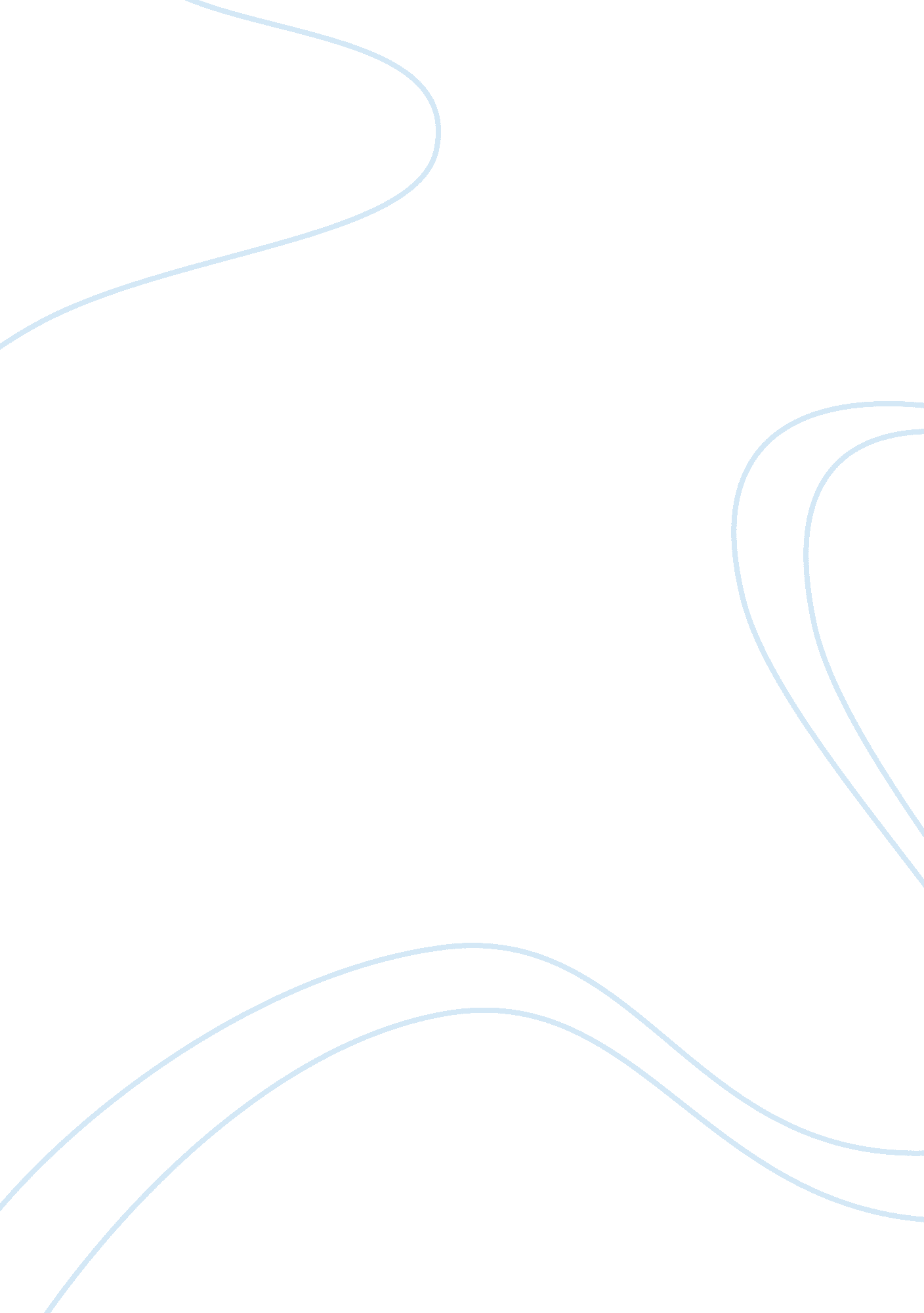 Hydrogen vehicleBusiness, Industries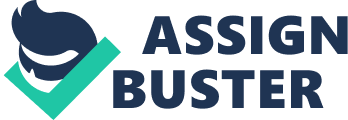 The riots are still raging In the streets and gas prices are $200 a gallon. It has been 15 days since we have been told that there Is no more fossil fuels. Our civilization Is at the tipping point; Like I said there is violent riots in the streets the lights are not turning on and neither Is the water. My mom tells me it's like this because when she was a kid everyone abandoned the Idea of " clean energy" because they were told that scientists figured out how to clean up thepollution. No one thought of when we were going to run out fossil fuel and now e have. We need a new source of power, a clean and unlimited reserve of energy, hydrogen. Hydrogen Is a clean and unlimited resource. Hydrogen Is a completely clean resource, when used in cars it's only emission is water vapor and heat. Hydrogen is virtually unlimited when hydrogen runs out our universe will have ended ( most likely one hundred trillion years) years from now. Hydrogen is extremely efficient, it is 3 times more efficient than gasoline. You can get 480 miles a tank with the Toyota FICHE. From coral you can make it all the way to San Diego, CA and go another 156 mi on one tank. Some argue that hydrogen is very flammable and can explode. Those that argue this are 100% correct but it is not any more flammable than the gasoline in your car right now. Hydrogen is only $1. 80 gallon and 3 times more efficient than gasoline. You would be paying half the price of gasoline and going 3 times as far. Hydrogen would be saving you a lot ofmoneyforfamilytrips or Just every day getting around and doing errands. Hydrogen fuel cells would be saving people money and time used filling up the tank. Hydrogen fuel is extremely efficient and will be getting people around everywhere. 